Министерство науки и высшего образования Российской ФедерацииФедеральное государственное бюджетное образовательное учреждениевысшего образования«Сибирский государственный автомобильно-дорожный университет (СибАДИ)»Кафедра «Инженерная педагогика»КУРСОВАЯ РАБОТАПО НАПРАВЛЕНИЮ 44.03.04 «ПРОФЕССИОНАЛЬНОЕ ОБУЧЕНИЕ (ПО ОТРАСЛЯМ)»Методические указанияДля обучающихся направления подготовки Профессиональное обучение (по отраслям) по выполнению и защите курсовых работ психолого-педагогической направленностиСоставитель: И.А. ДегтяреваОмск 2023УДК 378.016Согласно 436-ФЗ от 29.12.2010 «О защите детей от информации,ББК 74.48причиняющей вред их здоровью и развитию» данная продукцияО72                    маркировке не подлежит.Рецензент:канд. пед. наук, доц. Л.В. Ижойкина (ОмГПУ, г. Омск)Работа утверждена редакционно-издательским советом СибАДИ в качестве методических указаний. О72 Курсоваяработа по направлению 44.03.04 «Профессиональное обучение (по отраслям)» : методические указания [Электронный ресурс] / СибАДИ, кафедра «Инженерная педагогика» ; сост. : И.А. Дегтярева. – Электрон. дан. – Омск : СибАДИ, 2023. – Режим доступа:для авторизованных пользователей. – Загл. с экрана.  Содержат общие положения о курсовой работе, рекомендации по ее выполнению, оформлению и защите. Имеют интерактивное оглавление в виде закладок и гиперссылки. Предназначены для студентов бакалавриата, обучающихся по направлению44.03.04 «Профессиональное обучение (по отраслям)» всех профилей подготовки и форм обучения.Текстовое (символьное) издание (…). Системные требования: Intel, 3,4 GHz; 150 Мб; Windows XP/Vista/7; DVD-ROM; 1 Гб свободного места на жестком диске; программадлячтения pdf-файлов: Adobe Acrobat Reader, Foxit Reader Редактор …..Техническая подготовка – …Издание первое. Дата подписания к использованию…Издательско-полиграфический комплекс СибАДИ, . Омск, пр. Мира, 5РИО ИПК СибАДИ . Омск, ул. 2-я Поселковая, 1© ФГБОУ ВО «СибАДИ», 2023ОглавлениеВВЕДЕНИЕВыполнение курсовой работы по психолого-педагогическим дисциплинам является важным элементом подготовки будущих педагогов к выполнению профессиональной деятельности в сфере профессионального обучения, профессионального образования и дополнительного профессионального образования. Такой вид учебной деятельности позволяет познакомиться с логикой, методологией и методами психолого-педагогических исследований в соответствии с основными научными подходами, получить опыт организации, оформления и представления результатов исследования.Учебными планамипо программе бакалавриата Профессиональное обучение (по отраслям) предусмотрены курсовые работы в рамках освоения следующих дисциплин: Общая педагогика;Психология профессионального образования;Методика профессионального обучения;Методика преподавания профильных дисциплин.Курсовая работа выполняется обучающимся под руководством доцента или профессиора, что позволяет в творческом сотрудничестве развивать умения будущего педагога ориентироваться в психологической и педагогической проблематике, знакомиться с актуальными научными исследованиями и передовыми педагогическими практиками, дает возможность эмпирически проверить возникающие идеи и гипотезы. Последовательное выполнение курсовых работ призвано подготовить обучающихся к выполнению и защите выпускной квалификационной работы. Данное методическое пособие позволит обучающимся успешно подготовиться к выполнению, оформлению и представлению результатов курсовой работы, познакомит с примерными темами и критериями оценивания. НАЗНАЧЕНИЕ КУРСОВОЙ РАБОТЫСогласно Положению о курсовых работах (проектах), выполняемых обучающимися при освоении программ вышего образования, реализуемых с ФГБОУ ВО «СибАДИ»,курсовая работапредставляет собой итог самостоятельной учебной работы обучающегося, выполняемой под руководством доцента (профессора) и может сопровождаться консультированием старшего преподавателя. Курсовая работа содержит результаты теоретических и (или) экспериментальных исследований. В ходе выполнения курсовой работы у обучающихся формируются навыки самостоятельного творческого решения конкретных теоретических и практических задач. Выполнение курсовой работы осуществляется сцельюформирования у обучающихся опыта комплексного решения конкретных задач профессиональной деятельности. Кроме того, курсовая работа ориентирована на решение следующих задач:Освоение обучающимися методики проведения научных исследований, изучения передового опыта;Углубление и систематизация теоретических знаний и практических навыков;Развитие умений, связанных с поиском и осмыслением информации;Формирование навыка самостоятельного решения профессиональных задач.Курсовая работа носит исследовательский или прикладной характер, ее материалы могут явиться составной частью выпускной квалификационной работы. РУКОВОДСТВОКУРСОВОЙ РАБОТОЙСогласно Положению о курсовых работах (проектах), выполняемых обучающимися при освоении программ вышего образования, реализуемых с ФГБОУ ВО «СибАДИ»,руководитель курсовой работы назначается из числа доцентов и профессоров кафедры, согласно распределенной учебной нагрузке. При необходимости может быть назначен консультант из числа старших преподавателей.  Выполнение курсовой работы осуществляется в рамках самостоятельной работы обучающегося по освоению соответствующей дисциплины. Учебными планами по программе бакалавриата Профессиональное обучение (по отраслям) предусмотрены курсовые работы в рамках освоения следующих дисциплин: Общая педагогика;Психология профессионального образования;Методика профессионального обучения;Методика преподавания профильных дисциплин.Для организации контроля над ходом курсовой работы кафедра составляет график консультаций.  Руководитель курсовой работы выполняет следующие обязанности:выдать студенту задание на выполнение курсовой работы; оказывать консультативную помощь в организации и выполнении курсовой работы;проверять содержание курсовой работы (по частям или в целом); контролировать степень выполнения (готовности) курсовой работы по содержанию и объему;осуществить проверку оригинальности текста с помощью системы «Антиплагиат», сформировать справку о результатах проверки;оценить результаты выполнения и защиты курсовой работы, внести отметку в аттестационную ведомость и зачетную книжку обучающегося, в том числе после повторной проверки в случае ликвидации обучающимся академической задолженности или пересдачи. Защита курсовой работы наряду с экзаменом является формой промежуточной аттестации по дисциплине. Обучающиеся защищают результаты работы руководителю до начала зачетной и экзаменационной сессии. Оригинальность текста курсовой работы составляет не менее50%.Чтобы контролировать соблюдение этого требования, студентамрекомендуется предварительно самостоятельно проверить текст своей курсовой работы в системе «Антиплагиат» на сайтеhttp://www.antiplagiat.ru. ВЫБОР ТЕМЫ КУРСОВОЙ РАБОТЫСогласно Положениюо курсовых работах (проектах), выполняемых обучающимися при освоении программ вышего образования, реализуемых с ФГБОУ ВО «СибАДИ»,тематикакурсовых работ разрабатывается кафедрой, реализующей соответствующую дисциплину. Тематика курсовых работ ежегодно актуализируется и утверждается на заседании кафедры, включается в фонд оценочных средств по дисциплине. Выбор темы курсовой работы может осуществляться следующими способами:Тема предлагается руководителем, исходя из способностей студентов, проявленных ими интересов, а также из тематики научных разработок кафедры и самого преподавателя. Если преподаватель ведет научное исследование в рамках преподаваемой дисциплины, он может привлечь обучающихся к ее совместной разработке.Тема выбирается студентом из предложенного перечня. В этом случае выбор может определяться интересами студента, его стремлением преодолеть затруднения в теоретической или практической области, желанием описать свой профессиональный опыт (в случае, если студент работает в образовательной организации).Студент самостоятельно предлагает тему в рамках дисциплины по своей инициативе с обоснованием необходимости ее разработки. В этом случае тема согласуется на кафедре. Тематика курсовых работ разрабатывается с учетом актуальных вопросов практики профессиональных образовательных организаций (колледжей, техникумов) Омска и Омской области. Примерные темы курсовых работ бакалавров направления подготовки  44.03.04 «Профессиональное обучение (по отраслям)»представлены в Приложении А.СТРУКТУРА И СОДЕРЖАНИЕ КУРСОВОЙ РАБОТЫСогласно Положению о курсовых работах, выполняемых в ФГБОУ ВО «СибАДИ»,курсовая работа должна представлять собой самостоятельное и логически завершенное исследование, связанное с разработкой теоретических вопросов, с решением задач прикладного характера, с экспериментальными исследованиями, являющимися, как правило, частью научно-исследовательских работ, выполняемых выпускающей кафедрой.Курсовая работа бакалавров направления подготовки 44.03.04 «Профессиональное обучение (по отраслям)»должна включать структурные элементы, расположенные в следующем порядке: 1. Титульный лист.2. Задание.3. Оглавление.4. Аннотация.5. Перечень сокращений.6. Введение.7. Основная часть (две главы).7.Список использованных источников.8. Приложения(при наличии).Титульный лист оформляетсяв соответствии с общепринятымитребованиями. На отдельной строке после темы курсовой работы располагается буквенно-цифровой шифр, например: КР-02068982-44.03.04-2023-08. Шифр содержит следующую информацию: КР – курсовая работа, 02068982 – код ФГБОУ ВО«СибАДИ» по ОКПО, 44.03.04 – код направления подготовки «Профессиональное обучение (по отраслям)», 2023 – год защиты курсовой работы, 08 – номер зачетной книжки студента. Пример оформления титульного листа курсовой работыпредставлен в Приложении Б.Заданиеккурсовой работе выдаетсяруководителем студенту, содержит исходные данные к работе, описание теоретических и практических задач, решаемых в работе, сроки получения задания и выполнения курсовой работы, сведения о студенте и руководителе. Пример оформления задания к курсовой работеприведен в Приложении В.В оглавлениидолжен бытьприведен перечень разделов и подразделов курсовой работыс указанием номера страницы, с которой они начинаются. Заголовки разделов записывают прописными буквами, заголовки подразделов–строчными буквами. Заголовки структурных элементов курсовой работыв оглавлении должны повторять заголовки в тексте. Сокращать их или изменять формулировку не допускается. Пример оформления оглавления курсовой работы представлен в Приложении Г.Аннотация кратко отражает основные положения курсовой работы. Аннотация содержит ключевые слова, краткое описание актуальности и цель исследования, полученные результаты, а также структуру работы. Пример оформления аннотации приведен в Приложении Д.Перечень сокращенийдолжен включать использованные в курсовой работе сокращения слов, специфичные обозначения, сокращенное наименование образовательной организации – базы исследования в соответствии с Уставом организации.В перечне должны быть представлены все сокращения, используемые в работе.Пример оформления перечня сокращений в курсовой работепредставлен вПриложении Е.Во введении(объем 2-3 страницы) должны быть раскрыты: актуальность темы; научный аппарат исследования (проблема, объект, предмет, цель, гипотеза(при наличии),задачи); теоретико-методологическая база исследования; методы исследования (теоретические, эмпирические, статистические); база опытно-экспериментальной работы,практическая значимость и апробация результатов исследования(при наличии); структуракурсовой работы. Основная часть(объем 20-25 страниц) курсовой работывключаетдве главы ивыводы по ним.Первая главакурсовой работы должна носить теоретический характер. В ней приводится обзор отечественных и зарубежных источников по истории и современному состоянию исследуемой проблемы;описываются основные научные подходы к ее решению; обобщается имеющийся научный опыт с обязательным указанием авторства. По возможности студентом формулируется собственная позиция.Как правило, в первом параграфе теоретической главы раскрывается объект исследования, во втором – предмет.  Вторая глава курсовой работы носит практический характер и должна содержать описание и результаты опытно-экспериментальной работы:- описание базы исследования (полное наименование образовательного учреждения, на базе которого выполнялось исследование);-характеристика испытуемых (их количество, специальность, курс, группу, средний возраст и т.д.);- перечень и краткое описание диагностического инструментария (методов и методик исследования, критериев оценки результатов) с обоснованием его выбора;- обоснование применения методических разработок студента в конкретной образовательнойорганизации в процессе преподавания заявленной учебной дисциплины или проведения воспитательной работы;- результаты опытно-экспериментального исследования с их анализом и интерпретацией (объяснением). Как правило, первый параграф второй главы описывает констатирующий этап эксперимента, содержит обоснование применения выбранных диагностических методик или методических разработок, ход опытно-экспериментальной работы. Во втором параграфе второй главы приводятся результаты исследования или описывается созданная методическая разработка. Каждая глава должна содержать иллюстративный материал (таблицы и рисунки).После каждой главы следуютвыводы,написанные в виде тезисов, отражающих основные результаты решения задач исследования.В заключении(объем 1-2 страницы)обобщается материал первой и второй главы, формулируются выводы в соответствии с поставленными задачами, подтверждается или опровергается выдвинутая гипотеза (при наличии).Список использованной литературыдолжен включатьне менее 15наименованийисточников, желательно последних пяти лет издания, включая электронные ресурсы. В список могут входитьнормативно-правовыеисточники, диссертации, монографии, статьи, учебники и учебные пособия, в том числе зарубежные, использованные в курсовой работе.Приложениявключают дополнительные материалы, служащие для более полного освещения темы. Приложения могут представлять собой копии подлинных документов, выдержки из отчетных материалов, отдельные положения из инструкций, методические разработки (технологическая карта и / или план-конспект учебного занятия, инструкционная карта, фрагмент фонда оценочных средств по учебной дисциплине, сценарий воспитательного события и т.д.), диагностические методики (вопросы анкеты, бланк опросника и т.д.), результаты обработки эмпирических данных и т.д. Приложения могут быть оформлены в виде текста, таблиц, графиков и др., при этом объемные таблицы могут быть помещены в альбомной ориентации. Страницы приложений не входят в основной объем курсовой работы.ОФОРМЛЕНИЕКУРСОВОЙРАБОТЫСогласно требованиям ккурсовым работам, выполняемымна кафедре Инженерная педагогика,объем курсовой работы бакалавра должен быть не менее 25и не более 35страниц печатного текста, включая таблицы, рисунки, список использованной литературы и оглавление. Приложения не входят в основной объем работы. Текст курсовой работы следует оформлять по общепринятым стандартам:шрифтом Times New Roman, 14 кеглем, через 1,5 интервала. Поля: верхнее и нижнее ‒ 20мм, левое ‒ 30мм, правое – 10 мм. Печать выполняется на одной стороне листа А4. Текст должен печататься абзацами. Абзацный отступ в тексте должен составлять 1,25 см.  Выравнивание текста производится по ширине рабочего поля листа.По тексту не допускается применение полужирного шрифта. В случае необходимости для выделения терминов, отделения элементов текста допускается использование курсива.Текст должен заполнять лист полностью, допускается не более 25% пустого пространства на листе в конце разделов, включая введение и заключение. При наборе текста запрещается устанавливать автоматический перенос слов.Номера страниц набираются кеглем 10 арабскими цифрами и располагаются посредине нижнего поля листа, начиная с третьей страницы, где дается введение. Титульный лист и страница, на которой расположено оглавление, принято не нумеровать, но принимать за первую и вторую страницы.В общую нумерацию включаются также приложения.Заголовки разделов(оглавление, введение, наименования глав, выводы по главам, заключение, список использованной литературы, приложения) необходимо печатать полужирным шрифтомзаглавными буквами. Заголовки разделов выравниваются по центру страницы без абзацного отступа иотделяются от основного текста сверху и снизу пробелом в 2 интервала.Точка в конце заголовка не ставится. Каждый новый раздел начинается с новой страницы. Заголовки подразделов (наименования параграфов)печатают полужирным шрифтом строчными буквами. Заголовки подразделов выравниваются по ширине страницы с соблюдением абзацного отступа и отделяются от заголовка раздела и текста сверху и снизу пробелом в 2 интервала. Точка в конце подзаголовка не ставится. Новый подраздел начинается на той же странице, где закончился предыдущий; с новой страницы подраздел начинается в случае, если на предыдущем листе нет места для заголовка и вмещается менее трех строк основного текста. Перечни и перечисления, используемые в тексте, должны быть оформлены в едином стиле в пределах всей курсовой работы. Для обозначения перечня используется дефис, для нумерованных списков – буквы русского алфавита или арабские цифры. При оформлении перечней с помощью настроек автоматической нумерации необходимо вручную отредактировать абзацный отступ. Сокращение русских слов и словосочетаний в отчете допускается согласно ГОСТ 7.12-93 Межгосударственный стандарт. Система стандартов по информации, библиотечному и издательскому делу. Библиографическая запись. Сокращение слов на русском языке.В курсовой работе могут быть использованы буквенные аббревиатуры, сокращенно обозначающие какие-либо понятия из соответствующих областей знания. При этом первое упоминание таких аббревиатур указывается в круглых скобках после полного наименования, в дальнейшем они употребляются в тексте без расшифровки. Все используемые аббревиатуры должны быть помещены в перечень сокращений. Формулы располагают отдельными строками в центре листа или внутри текстовых строк. В тексте рекомендуется помещать формулы короткие, простые, не имеющие самостоятельного значения и не пронумерованные. Наиболее важные формулы, а также длинные и громоздкие формулы, содержащие знаки суммирования, произведения, дифференцирования, интегрирования, располагают на отдельных строках. Для экономии места несколько коротких однотипных формул, выделенных из текста, можно помещать на одной строке, а не одну под другой. Нумеровать следует наиболее важные формулы, на которые имеются ссылки в работе. Порядковые номера формул обозначают арабскими цифрами в круглых скобках у правого края страницы. Все таблицы и рисунки (фотографии, схемы, чертежи, графики, диаграммы и др.) в тексте курсовой работы должны дополнять или пояснять содержащуюся в ней словесную информацию. Их необходимо располагать сразу после текста, в котором они упоминаются впервые.Таблицы и рисунки в курсовой работе должны иметь названия и порядковую нумерацию. В случае, если в работе расположена единственная таблица или иллюстрация, ей присваивают порядковый номер 1.Нумерация таблиц и рисунков должна быть сквозной для всего текста работы, включая приложения. При большом количестве таблиц и рисунков допускается их размещение в приложениях с отдельной нумерацией с указанием буквы приложения и порядкового номера таблицы или рисунка (Рисунок А2; Таблица Б1).Названия таблиц и рисунков должно отражать их содержание, быть точными, краткими. Наименование таблицы и рисунка оформляется следующим образом: после слова «Таблица» или «Рисунок» указывается порядковый номер, ставится пробел, знак тире, пробел, затем с заглавной буквы печатается наименование без сокращений и без точки в конце.  Название таблицыследует помещать над таблицей слева без абзацного отступа, выравнивание по ширине.В каждой таблице следует указывать единицы измерения показателей и период времени, к которому относятся данные. Если единица измерения в таблице является общей для всех числовых табличных данных, то ее приводят в заголовке таблицы после ее названия. Допускается помещать таблицу в альбомной ориентации.При переносе таблицы на следующую полосу ставится заголовок типа: Продолжение таблицы 1 (если таблица на этой полосе не заканчивается) или Окончание таблицы 1 (если таблица здесь завершена). Сноски и примечания к таблице набирают кеглем 13 и располагают непосредственно под таблицей, а не внизу страницы. Текст в верхней строке таблицы выравнивается по центру, текстовые данные в ячейках выравниваются по левому краю, числовые – по центру. В таблицах используется 12 кегль, межстрочный интервал 1,0.Ниже представлен пример оформленияназвания таблицы.Таблица 1 – Сравнительный анализ типов заданий для промежуточной аттестации по направленности на проверку сформированности планируемых результатов обученияРисунки и подписи к рисункам выравниваются по центру без абзацного отступа. Строка с номером и наименованием рисунка помещается под рисунком. Ниже представлен пример оформленияподписи рисунка. 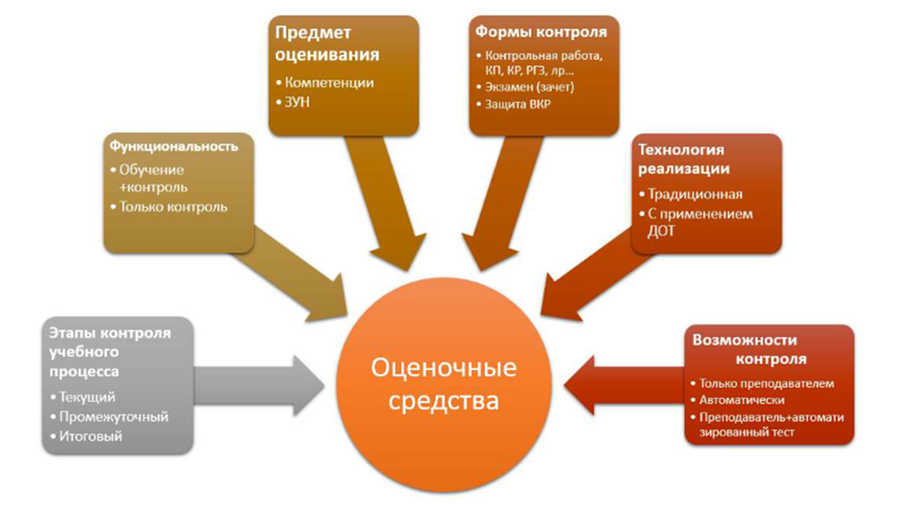 Рисунок 1 –  Классификация оценочных средствПри построении графиков по осям координат вводятся соответствующие показатели, буквенные обозначения которых выносятся на концы координатных осей, фиксируемые стрелками. При необходимости вдоль координатных осей делаются поясняющие надписи.На все формулы, таблицы, рисунки, литературные источники и приложения обязательны ссылки.Их делают либо в круглых скобках (таблица 1), либо отдельным предложением: «Организационная структура управления колледжем представлена на рисунке 5».При использовании в работе материалов, заимствованных из литературных источников, цитировании различных авторов, необходимо делать соответствующие ссылки. Ссылки на использованные источники следует указывать в квадратных скобках в виде номера источника в списке использованной литературы, например, [5]. При наличии цитирования в квадратных скобках нужно указать порядковый номер источника и номер страницы, на котором помещен объект ссылки, например, [5, с. 12]. Все источники в списке использованной литературы следует приводитьв алфавитном порядке. Принцип расположения в алфавитном списке – «слово за словом», т.е. при совпадении первых слов – по алфавиту вторых и т.д., при нескольких работах одного автора – по алфавиту заглавий, при авторах, являющихся однофамильцами – по идентифицирующему признаку «от старших к младшим», при нескольких работах авторов, написанных им в соавторстве с другими – по алфавиту фамилий соавторов. При оформлении списка литературы указываются все реквизиты книги: фамилия и инициалы автора, название книги, место издания, название издательства и количество страниц. Для статей, опубликованных в периодической печати, следует указывать наименование издания, номер, год, а также занимаемые страницы. Иностранные источники нужно размещать в конце перечня литературы по алфавиту.При использовании Интернет-ресурсов следует указать название материала, его URL-адрес и дату обращения.Список использованной литературы нужно оформлять в соответствии с требованиямиГОСТ Р 7.0.100-2018. Библиографическая запись. Библиографическое описание. При оформлении электронных источников необходимо пользоваться ГОСТ Р 7.0.108-2022. Библиографические ссылки на электронные документы, размещенные в информационно-телекоммуникационных сетях. Примеры оформления библиографического списка содержатся в Правилах составления списка литературы, разработанных научно-библиографическим отделом Научной библиотеки СибАДИ в 2022 году. Приложения необходимо обозначать заглавными буквами русского алфавита. Каждое приложение должно начинаться с новой страницы с указанием с правого края страницы слова «Приложение». Ниже через 2 интервала располагается тематический заголовок приложения, расположенный в центре страницы без абзацного отступа, выполненный полужирным шрифтом строчными буквами. Нумерация страниц, на которых даются приложения, должна быть сквозной и продолжать общую нумерацию страниц основного текста. На все приложения в основной части курсовой работы должны быть ссылки.Курсовая работа представляет собой текст, выполненный в научном стиле. Стилевые особенности предполагают использование специальной терминологии, научного понятийного аппарата, наличие логических связей между частями текста, применение сложноподчиненных и безличных предложений. Научный стиль текста отличается смысловой законченностью, целостностью текста, избеганием повторов, отсутствием экспрессии, а также орфографической, синтаксической и стилистической грамотностью. Опечатки, описки и графические неточности, обнаруженные в готовойкурсовой работе, допускается исправлять подчисткой или закрашиванием белой краской и нанесением на том же месте исправленного текста (графики) машинописным или рукописным способом (черными чернилами, пастой или тушью).ЗАЩИТА КУРСОВОЙ РАБОТЫЗащитакурсовой работыпроводится в присутствии руководителя работы до начала зачетной и экзаменационной сессии. Материалы, представляемые студентом на защиту курсовой работы: - рукопись курсовой работы (пояснительная записка);-доклад;- мультимедиа-презентация;-подготовленная руководителем справка на объем оригинальности текста;- раздаточные материалы (при необходимости).Рукописькурсовой работы, оформленная в соответствии с указанными выше требованиями, подписанная студентом и руководителем на ее титульном листе и на листе задания, считается окончательной и не подлежит доработке или замене. Содержание доклада, мультимедиа-презентации и раздаточного материала согласовывается с руководителем курсовой работы.  Устный доклад на защите курсовой работы – неотъемлемая часть процедуры защиты. Доклад должен лаконично отражать процесс и результаты исследования. В начале доклада приводится обоснование актуальности разработанной темы, описание проблемы и цели исследования. Затем последовательно приводится процесс решения задач исследования, описываются наиболее значимые и интересные результаты. Важно помнить, что устная речь докладчика сопровождается мультимедиа презентацией и раздаточным материалом (при наличии), поэтому она не должна быть перегружена количественными данными и излишними деталями, повторять текст слайдов. На доклад отводится до 7 минут. Студент должен излагать основные результаты курсовой работы в докладе свободно, не читая письменного текста.Доклад сопровождается мультимедиа-презентацией, выполненной в редакторе Microsoft PowerPoint или любом цифровом сервисе. В содержание мультимедиа-презентации рекомендуется включать материалы, демонстрирующие логику получения результатов исследования и собственно результаты. Слайды мультимедиа-презентации могут содержать краткие определения основных понятий, формулы, а также иллюстративный материал в виде схем, таблиц, диаграмм, графиков полученных зависимостей и пр. Для сопровождения доклада по результатам курсовой работы на 5-7 минут достаточно 7-10 слайдов. Требования к оформлению мультимедийной презентации:- размер широкоэкранных слайдов в соотношении 16:9; - соответствие содержания презентации логике доклада;- краткость изложения при максимальной информативности текста на слайдах;- соблюдение принятых правил орфографии, пунктуации, сокращений;- качество изображения (контраст текста и изображения по отношению к фону; использование не более трех цветов в оформлении; кегль шрифта не менее 24 пунктов для заголовков и не менее 20 для основного текста; отсутствие лишних деталей и эффектов анимации т.п.);- использование единого стиля оформления.В ходе защиты курсовой работыпроизводится обсуждение.Руководитель может задать докладчику вопросы, как непосредственно связанные с темой курсовой работы, так и близко к ней относящиеся. При ответах на вопросы студент имеет право пользоваться своей работой. После дискуссии процедура защиты курсовой работы считается оконченной.Для студентов из числа инвалидов и лиц с ОВЗ защита курсовой работы проводится с учетом особенностей их психофизического развития, их индивидуальных возможностей и состояния здоровья.ОЦЕНКАКУРСОВОЙРАБОТЫИтоги защиты подводятся после заслушивания всех докладов. Оценочными средствами при защите курсовой работы бакалавров направления 44.03.04 «Профессиональное обучение (по отраслям) являются:Пояснительная записка и мультимедиа-презентация; раздаточный материал (при наличии).Доклад.Дискуссия (ответы на вопросы).Критерии и шкала оцениваниякурсовой работы представлены в Приложении З.Студентам рекомендуется ознакомиться с критериями оценки курсовой работыбакалавров на кафедре Инженерная педагогика.Результаты защиты курсовой работы оформляются оценками «отлично», «хорошо», «удовлетворительно», «неудовлетворительно», которые оглашаются студентам по завершении процедуры защиты. Полученная студентом оценка выставляется руководителем в электронную ведомость и зачетную книжку. Студент, по неуважительной причине не предоставивший в установленный срок курсовую работу, считается имеющим академическую задолженность.РЕКОМЕНДУЕМАЯ ЛИТЕРАТУРА О ПОДГОТОВКЕ КУРСОВОЙ РАБОТЫАлимирзаева, Э. А. Методические рекомендации по выполнению курсовой работы : учебно-методическое пособие / Э. А. Алимирзаева. – Дербент : СПИ, 2019. – 12 с. – Текст : электронный // Лань : электронно-библиотечная система : [сайт]. – URL: https://e.lanbook.com/book/135175 (дата обращения: 20.11.2023).Борытко,Н.М. Методология и методы психолого-педагогических исследований : учебное пособие для студ. высш. учеб. заведений / Н. М Борытко, А. В. Моложавейко, И. А. Соловцова ; под ред. Н. М. Борытко. – Москва : Академия, 2008. – 320 с. – URL: https://studfiles.net/preview/5178372/ (дата обращения: 20.11.2023).Дрещинский, В. А. Методология научных исследований : учебник для бакалавриата и магистратуры / В. А. Дрещинский. – Москва : Юрайт, 2018. –  274 с. – URL: https://mx3.urait.ru/uploads/pdf_review/28782493-AE21-4C9D-9B1C-B4D369C3C0C0.pdf (дата обращения: 20.11.2023).Загвязинский, В. И. Методология и методы психолого-педагогического исследования: учебное пособие для студ. высш. пед. учеб. заведений / В. И. Загвязинский, Р. Атаханов. – 2-е изд., стер. – Москва: Академия, 2010. – 208 с. – URL: https://studfiles.net/preview/5182985/ (дата обращения: 20.11.2023).Новиков, А. М. Методология научного исследования : учебно-методическое пособие / А. М. Новиков, Д. А. Новиков. – Изд. стер. – Москва : Либроком, 2014. – 272 с. – URL: https://studfiles.net/preview/5580694/ (дата обращения: 20.11.2023).Старикова, Л. Д. Методология педагогического исследования : учебник для академического бакалавриата / Л. Д. Старикова, С. А. Стариков. – 2-е изд., испр. и доп. – Москва : Юрайт, 2018. – 287 с. – URL: https://mx3.urait.ru/uploads/pdf_review/3DAB3F5F-5E5A-440A-9525-F2C4FA6AC90E.pdf (дата обращения: 20.11.2023).Старцева, М. А.  Курсовая работа по методике профессионального обучения: учебное пособие для вузов / М. А. Старцева. – Москва : Юрайт, 2023.– 101 с.–ISBN 978-5-534-14253-2 // Образовательная платформа Юрайт : [сайт]. – URL: https://urait.ru/bcode/519980 (дата обращения: 20.11.2023).Циулина, М.В. Методология психолого-педагогических исследований  : учебное пособие / М.В. Циулина. – Челябинск: Изд-во Челяб. гос. пед. ун-та, 2015. – 239 с.  – URL: https://www.twirpx.com/file/2622551/ (дата обращения: 20.11.2023).Шипилина, Л. А. Методология и методы психолого-педагогических исследований : учебное пособие для аспирантов и магистрантов по направлению «Педагогика» / Л. А. Шипилина. – Москва : Флинта,  2011. – 204 с. – URL: https://www.litmir.me/br/?b=536510&p=2 (дата обращения: 20.11.2023).РЕСУРСЫ СЕТИ ИНТЕРНЕТнаучная электронная библиотека eLIBRARYRY: официальный сайт. – URL: http://elibrary.ru/defaultx.asp (дата обращения: 21.11.2023).ЭБС «Лань» : официальный сайт. – URL:   https://e.lanbook.com/books#ebs_book (дата обращения: 21.11.2023).ЭБС «КнигаФонд» : официальный сайт. – URL:  http://www.knigafund.ru/ (дата обращения: 21.11.2023).Педагогическая библиотека : официальный сайт. – URL:  https://pedlib.ru/ (дата обращения: 21.11.2023).Российская государственная библиотека : официальный сайт. – URL: http//www.rsl.ru (дата обращения: 21.11.2023).Библиотека по психологии Флогистон : официальный сайт. – URL: http://flogiston.ru/library (дата обращения: 21.11.2023).Библиотека по психологии Дельфия : официальный сайт. – URL: http://psylib.myword.ru/ (дата обращения: 21.11.2023).ПРИЛОЖЕНИЕ АПримерные темы курсовыхработОбщая педагогика:Развитие личности как педагогическая проблемаРоль обучения в развитии личностиПедагогический процесс как система и целостное явлениеОбучение как способ организации педагогического процессаДеятельность педагога  и обучающихся в процессе обученияЗакономерности и принципы обученияРеализация принципа доступности обучения как аспект здоровьесберегающей деятельностиРеализация принципа природосообразности воспитания при проектировании индивидуально образовательного маршрутаХарактеристика  основных концепций развивающего обученияСовременные концепции личностно ориентированного обученияСодержание образования как основа базовой культуры личностиПроблема соотношения целей  и содержания обучения Методы обучения в образовательной организации Самостоятельная работа с книгой как традиционный метод обученияСовременные средства обучения Организационные формы обучения в образовательной организации Формы учебной работы обучающихся Современные методы контроля результатов обученияКонтроль результатов обученияОценка результатов обученияТестирование как метод контроля результатов обученияБалльно-рейтинговая система как форма контроля результатов обученияВоспитание в целостном педагогическом процессеВзаимосвязь воспитания и развития личностиЗакономерности и принципы воспитанияМетоды воспитания в образовательной организации Современные формы организации внеучебной деятельности обучающихсяКуратор как организатор воспитательной работы Организатор воспитательной работы как тьюторДосуг как форма организации воспитания Развитие личности в коллективе как ведущая идея гуманистической  педагогикиФормирование воспитательной системы образовательной организации Психология профессионального образования:Профессионально-личностное саморазвитие педагогаТворчество в деятельности преподавателяПрофессионально-педагогическая культура преподавателяБарьеры педагогического общения преподавателя Индивидуальные стили деятельности педагога профессионального обученияПрофессионально-педагогическая культура преподавателяПедагогические конфликты в учебном процессеСтили педагогического общения преподавателяЭмпатия как профессионально важное качество личности педагога Мотивация деятельности преподавателяСаморегуляцияпрофессионально-педагогической деятельности Профессиональное самоопределение преподавателяПоддержание внимания обучающихся на учебном занятииУчет стиля мышления обучающихся в учебном процессе Учет типа темперамента обучающихся в учебном процессе Учет межполушарной асимметрии обучающихся в учебном процессеУчет ведущего канала восприятия обучающихся в учебном процессеРазвитие творческих способностей у обучающихся в учебном процессеРазвитие коммуникативных умений у обучающихся в учебном процессеРазвитие самооценки у обучающихся в учебном процессеРазвитие лидерских качеств у обучающихся в учебном процессеВолевое развитие обучающихся в учебном процессеСамообразовательная деятельность обучающихсяАдаптация первокурсников к учебному процессуСоздание ситуаций успеха обучающихся в учебном процессеПрофессиональное самоопределение обучающихсяПрофилактика стрессаобучающихся в учебном процессе Развитие группы обучающихся как коллективаФормирование психологического климата на учебном занятииМетодика профессионального обучения:Проектирование учебного занятия теоретического обучения на основе деятельностного подходаПроектирование занятия производственного обучения на основе компетентностного подходаПроектирование содержания учебной практики в рамках профессионального модуляРазработка системы внеаудиторных самостоятельных работ обучающихся в процессе преподавания общепрофессиональной дисциплиныРазработка методического обеспечения лабораторных занятий по дисциплине общепрофессионального цикла (междисциплинарному курсу)Разработка методического обеспечения практическихзанятий по дисциплине общепрофессионального цикла (междисциплинарному курсу)Разработка контрольно-измерительных материалов для организации текущего по дисциплине (междисциплинарному курсу)Разработка контрольно-оценочных средств для проведения промежуточной аттестации по дисциплинеРазработка контрольно-оценочных средств для проведения промежуточной аттестации по междисциплинарному курсуРеализация технологии проектного обучения в процессе преподавания учебной дисциплины (междисциплинарного курса)Реализация технологии проблемного обучения в процессе преподавания учебной дисциплины (междисциплинарного курса)Реализация технологии знаково-контекстного обучения в процессе преподавания учебной дисциплины (междисциплинарного курса)Реализация интерактивных методов обучения в процессе преподавания учебной дисциплины (междисциплинарного курса)Реализация информационно-коммуникационных технологий в процессе преподавания учебной дисциплины (междисциплинарного курса)Методика разработки и применения инструкционных и инструкционно-технологических карт на уроках практического (производственного) обученияИспользование тренажеров в процессе профессионального обученияПрименение нейросетей в образовательном процессе технического колледжаПрименение AR/VR-технологий в образовательном процессе технического колледжаПроектирование урока производственного обучения в соответствии с возрастными особенностями обучающихсяОрганизация учебной деятельности обучающихся с особыми образовательными потребностямиОрганизация воспитательной деятельности обучающихся с особыми образовательными потребностями Проектирование мотивационно-целевого этапа занятия по междисциплинарному курсуПроектирование операционально-содержательного этапа занятия по междисциплинарному курсуПроектирование рефлексивно-оценочного этапа занятия по междисциплинарному курсуОрганизация воспитательной работы в рамках преподавания учебной дисциплины (междисциплинарного курса)Методика преподавания профильных дисциплин:Реализация технологии проблемного обучения на теоретических занятиях по учебной дисциплине общепрофессионального циклаРазработка методического обеспечения теоретических занятий по междисциплинарному курсуОсобенности проектирования лабораторных занятий по учебным дисциплинам общепрофессионального цикла в колледжеПроектирование содержания теоретического занятия по междисциплинарному курсу Проектирование практического занятия на основе деятельностного подходаПроектирование практического занятия в логике решения профессиональных задачПроектирование лабораторной работы на основе компетентностного подходаРазработка учебно-методического комплекса по учебной дисциплине общепрофессионального циклаРазработка методических рекомендаций к курсовому проекту по междисциплинарному курсуМетодическая деятельность преподавателя колледжа по подготовке обучающихся к демонстрационному экзаменуРазработка методического обеспечения самостоятельной работы обучающихся по междисциплинарному курсуОсобенности проектирования контрольно-оценочных средств по межисциплинарным курсам в колледжеПроектирование контрольно-измерительных материалов для текущего контроля планируемых результатов обучения междисциплинарному курсуПроектирование контрольно-оценочных средств для промежуточной аттестации по учебной дисциплине общепрофессионального цикла Проектирование программы воспитательной работы в рамках междисциплинарного курсаПРИЛОЖЕНИЕ БПример оформления титульного листа курсовой работыМинистерство науки и высшего образования Российской ФедерацииФедеральное государственное бюджетное образовательное учреждениевысшего образования«Сибирский государственный автомобильно-дорожный университет (СибАДИ)»Кафедра «Инженерная педагогика»Курсовая работапо дисциплине «Методика профессионального обучения»Тема: Разработка контрольно-оценочных средств для проведения промежуточной аттестации по учебной дисциплине Электротехника и электроникаКР-02068982-44.03.04-2023-08Выполнила:студентка гр. ПОб-21Т1Макарова Э.А.Принял: канд.пед.наук, доцент Дегтярева И.А.Защищена с оценкой _________________«__»_______ 2023 г._________________подпись преподавателяОмск2023ПРИЛОЖЕНИЕ ВПример оформления задания ккурсовойработеМинистерство науки и высшего образования Российской ФедерацииФедеральное государственное бюджетное образовательное учреждение высшего образования«Сибирский государственный автомобильно-дорожный университет(СибАДИ)»Заданиек курсовой работепо дисциплине «Методика профессионального обучения»СтудентМакарова Эльвира Александровна1. Тема курсовой работы «Разработка контрольно-оценочных средств для проведения промежуточной аттестации по учебной дисциплине Электротехника и электроника»2. Срок сдачи студентом итогового варианта курсовой работы 15.06.20233. Исходные данные к курсовой работе образовательная практика системы СПО, нормативная документация по организации промежуточной аттестации, УМК учебной дисциплины Электротехника и электроника.4. Содержание курсовой работы (перечень подлежащих разработке вопросов)Во введении обосновать актуальность темы курсовой работы, определить методологический аппарат исследования (актуальность, объект, предмет, цель, гипотезу, задачи, методы исследования).В теоретической главе курсовой работы определить основные понятия темы, раскрыть состояние проблемы исследования, провести критический анализ научной литературы по теме исследования, определить собственную позицию по исследуемой проблеме.В практической главе курсовой работы описать базу исследования, проанализировать различные типы контрольно-оценочных средств для проведения промежуточной аттестации, описать процесс проектирования методической разработки.В заключении привести выводы, кратко характеризующие результаты исследования.Оформить текст курсовой работы в соответствии с требованиями к курсовым работам, составить и оформить список использованной литературы, составить аннотацию к курсовой работе и перечень сокращений.5. Содержание мультимедийной презентации.Разработка и подготовка мультимедийной презентации к публичной защите курсовой работы, включающей, актуальность и степень изученности проблемы; методологический аппарат работы; сравнение результата критического анализа учебно-методической литературы с опытом практической деятельности в организациях СПО, основные результаты выполнения курсовой работы.6. Дата выдачи задания 15.01.2023Руководитель __________________ Дегтярева И.А.(подпись)Задание принял к исполнению «15» января 2023 г.Подпись студента ________________Макарова Э.А.(подпись)ПРИЛОЖЕНИЕ ГПример оформления оглавления курсовой работыОГЛАВЛЕНИЕ ПРИЛОЖЕНИЕ ДПример оформления аннотации к курсовой работеАННОТАЦИЯТема курсовой работы «Разработка контрольно-оценочных средств для проведения промежуточной аттестации по учебной дисциплине Электроника и электротехникаКлючевые слова:контрольно-оценочные средства, фонд оценочных средств, промежуточная аттестация.Актуальность темы курсовой работы: промежуточная аттестация в соответствии с ФГОС СПО направлена на комплексную оценку сформированности всех образовательных результатов, заявленных в рабочей программе учебной дисциплины. На практике задания для промежуточной аттестации содержать в основном задания, нацеленные на проверку отдельных образовательных результатов – знаний, умений. Задания контрольно-оценочных средств должны быть комплексными, направленными на проверку всех заявленных в рабочей программе дисциплины планируемых результатов обучения. Цель курсовой работы: разработка фрагмента контрольно-оценочных средств для проведения промежуточной аттестации в форме экзамена по учебной дисциплине Электроника и электротехника.В ходе выполнения курсовой работы проведена следующая работа:1. Проведен теоретический анализ проблемы по разработке контрольно-оценочных средств в учебном процессе колледжа.2. Проведен сравнительный анализов типов заданий для проведения промежуточной аттестации.3. Разработан фрагментконтрольно-оценочных средств для проведения промежуточной аттестацииКурсовая работа состоит из пояснительной записки, включающей:-титульный лист;- задание;- оглавление;- аннотацию;- перечень сокращений;- основную часть;- список использованных источников из 16 наименований;- 2 приложения.ПРИЛОЖЕНИЕ ЕПример оформления перечня сокращений в курсовой работеБПОУ «Омский АТК» – Бюджетное профессиональное образовательное учреждение «Омский автотранспортный колледж»КОС – контрольно-оценочные средстваОК – общие компетенцииОПОП – основная профессиональная образовательная программаПК – профессиональные компетенцииСПО – среднее профессиональное образованиеФГОС СПО – Федеральный государственный образовательный стандарт среднего профессионального образованияФОС – фонд оценочных средствПРИЛОЖЕНИЕ ЖКритерии и шкала оценивания курсовой работыТип заданияЗнанияУменияПрактический опытОбщие компетенцииПрофессиональные компетенцииКонтрольная работа+++Тест++Опрос++ВВЕДЕНИЕ……………………………………………………………………5ТЕОРЕТИЧЕСКИЕ ОСНОВЫ ОРГАНИЗАЦИИ ПРОМЕЖУТОЧНОЙ АТТЕСТАЦИИ В СИСТЕМЕ СПО …………………………………………..91.1. Особенности организации промежуточной аттестации в системе СПО при реализации ФГОС СПО	…91.2. Возможности различных типов контрольно-оценочных средств для оценивания сформированности образовательных результатов обучающихся при проведении промежуточной аттестации по учебной дисциплине Электротехника и электроника …………………………………12ВЫВОДЫ ПО ГЛАВЕ 1……………………………………………………….18ГЛАВА 2.  ПРОЕКТИРОВАНИЕКОНТРОЛЬНО-ОЦЕНОЧНЫХ СРЕДСТВ ДЛЯ ПРОВЕДЕНИЯ ПРОМЕЖУТОЧНОЙ АТТЕСТАЦИИ ПО УЧЕБНОЙДИСЦИПЛИНЕ ЭЛЕКТРОТЕХНИКА И ЭЛЕКТРОНИКА …192.1.Анализ различных типов заданий контрольно-оценочных средств для проведения промежуточной аттестации в соответствии с ФГОС СПО….192.2. Методика разработки контрольно-оценочных средств для проведения промежуточной аттестации по учебной дисциплине Электротехника и электроника	24ВЫВОДЫ ПО ГЛАВЕ 2…………………………………………………….....29ЗАКЛЮЧЕНИЕ…………………………………………………………………30СПИСОК ИСПОЛЬЗОВАННОЙ ЛИТЕРАТУРЫ……………………………32ПРИЛОЖЕНИЕ А………………………………………………………………34ПРИЛОЖЕНИЕ Б………………………………………………………………35Оценка / баллКритерии Отлично / 90-100 Работа отличается глубиной проработки всех разделовВыводы по работе подтверждены материалами исследования, расчетамиОформление работы полностью соответствует предъявляемым требованиямПри защите работы студент свободно владеет материалом, на все вопросы дает правильные и обоснованные ответы, убедительно защищает свою точку зренияОригинальность текста работы составляет не менее 50%Хорошо / 75-89Тема раскрыта полностью, но без достаточно глубокой проработки некоторых разделовСформулированы аргументированные выводы по работеРабот оформлена с соблюдением установленных требованийПри защите работы студент владеет материалом, на большинство вопросов дает правильные ответыОригинальность текста работы составляет не менее 40%Удовлетворительно / 50-74Не полностью раскрыто содержание каждого разделаВыводы по работе носят поверхностный характерНезначительные замечания к оформлению работыПри защите работы студент на вопросы отвечает неуверенно или допускает ошибкиОригинальность текста работы составляет не менее 30%Неудовлетворительно / 0-49Тема работы не раскрытаВыводы по работе не сделаныГрубые недостатки в оформлении работыСтудент не может защитить свою точку зрения, допускает грубые фактические ошибки при ответах на поставленные вопросы или вовсе не отвечает на нихОригинальность текста работы составляет менее 30%